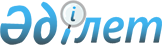 О внесении изменений в решение маслихата Аккайынского района Северо-Казахстанской области от 30 декабря 2021 года № 8-13 "Об утверждении бюджета Аралагашского сельского округа Аккайынского района на 2022 -2024 годы"Решение маслихата Аккайынского района Северо-Казахстанской области от 25 августа 2022 года № 18-1
      Маслихат Аккайынского района Северо-Казахстанской области РЕШИЛ:
      1. Внести в решение маслихата Аккайынского района Северо-Казахстанской области "Об утверждении бюджета Аралагашского сельского округа Аккайынского района на 2022-2024 годы" от 30 декабря 2021 года № 8-13 следующие изменения:
      пункт 1 изложить в новой редакции:
       "1. Утвердить бюджет Аралагашского сельского округа Аккайынского района на 2022-2024 годы согласно приложениям 1, 2 и 3 к настоящему решению соответственно, в том числе на 2022 год в следующих объемах:
      1) доходы- 176117,7 тысяч тенге:
      налоговые поступления - 2925 тысяч тенге;
      неналоговые поступления – 0 тысяч тенге;
      поступления от продажи основного капитала – 0 тысяч тенге;
      поступления трансфертов – 173192,7 тысяч тенге;
      2) затраты – 177493,4 тысяч тенге;
      3) чистое бюджетное кредитование - 0 тысяч тенге:
      бюджетные кредиты – 0 тысяч тенге;
      погашение бюджетных кредитов – 0 тысяч тенге;
      4) сальдо по операциям с финансовыми активами - 0 тысяч тенге:
      приобретение финансовых активов – 0 тысяч тенге;
      поступления от продажи финансовых активов государства – 0 тысяч тенге;
      5) дефицит (профицит) бюджета - -1375,7 тысяч тенге;
      6) финансирование дефицита (использование профицита) бюджета - 1375,7 тысяч тенге:
      поступление займов - 0 тысяч тенге;
      погашение займов - 0 тысяч тенге;
      используемые остатки бюджетных средств – 1375,7 тысяч тенге.";
      приложение 1 к указанному решению изложить в новой редакции согласно приложению к настоящему решению.
      2. Настоящее решение вводится в действие с 1 января 2022 года. Бюджет Аралагашского сельского округа Аккайынского района на 2022 год
					© 2012. РГП на ПХВ «Институт законодательства и правовой информации Республики Казахстан» Министерства юстиции Республики Казахстан
				
      Секретарь маслихата Аккайынского районаСеверо-Казахстанской области 

E. Жакенов
Приложение к решениюмаслихата Аккайынского районаСеверо-Казахстанской областиот 25 августа 2022 года№ 18-1Приложение 1 к решениюмаслихата Аккайынского районаСеверо-Казахстанской областиот 30 декабря 2021 года№ 8-13
Категория
Класс
Класс
Подкласс
Наименование
Сумма,
 тысяч тенге
1) Доходы
176117,7
1
Налоговые поступления
2925
04
04
Налоги на собственность
2468
1
Налоги на имущество
68
3
Земельный налог
61
4
Налог на транспортные средства
2339
05
05
Внутренние налоги на товары, работы и услуги
457
3
Плата за пользование земельными участками
457
2
Неналоговые поступления
0
3
Поступления от продажи основного капитала
0
4
Поступления трансфертов
173192,7
02
02
Трансферты из вышестоящих органов государственного управления
173192,7
3
Трансферты из районного (города областного значения) бюджета
173192,7
Функциональная группа
Функциональная подгруппа
Администратор бюджетных программ
Программа
Наименование
Сумма,
тысяч тенге
2) Затраты
177493,4
01
Государственные услуги общего характера
28842,4
1
Представительные, исполнительные и другие органы, выполняющие общие функции государственного управления
28842,4
124
Аппарат акима города районного значения, села, поселка, сельского округа
28842,4
001
Услуги по обеспечению деятельности акима района в городе, города районного значения, поселка, села, сельского округа
28842,4
07
Жилищно-коммунальное хозяйство
6967
3
Благоустройство населенных пунктов
6967
124
Аппарат акима города районного значения, села, поселка, сельского округа
6967
008
Освещение улиц населенных пунктов
2642
009
Обеспечение санитарии населенных пунктов
1680
011
Благоустройство и озеленение населенных пунктов
2645
08
Культура, спорт, туризм и информационное пространство
9398
1
Деятельность в области культуры
9398
124
Аппарат акима города районного значения, села, поселка, сельского округа
9398
006 
Поддержка культурно-досуговой работы на местном уровне
9398
12
Транспорт и коммуникации
35300
1
Автомобильный транспорт
35300
124
Аппарат акима города районного значения, села, поселка, сельского округа
35300
013
Обеспечение функционирования автомобильных дорог в городах районного значения, селах, поселках, сельских округах
300
045
Капитальный и средний ремонт автомобильных дорог в городах районного значения, селах, поселках, сельских округах
35000
13
Прочие
96984,3
9
Прочие
96984,3
124
Аппарат акима города районного значения, села, поселка, сельского округа
96984,3
040
Реализация мероприятий для решения вопросов обустройства населенных пунктов в реализацию мер по содействию экономическому развитию регионов в рамках Государственной программы развития регионов до 2025 года
2319
057
Реализация мероприятий по социальной и инженерной инфраструктуре в сельских населенных пунктах в рамках проекта "Ауыл-Ел бесігі"
94665,3
15
Трансферты
1,7
1
Трансферты
1,7
124
Аппарат акима города районного значения, села, поселка, сельского округа
1,7
048
Возврат неиспользованных (недоиспользованных) целевых трансфертов
1,7
3) Чистое бюджетное кредитование
0
Бюджетные кредиты
0
Погашение бюджетных кредитов
0
4) Сальдо по операциям с финансовыми активами
0
Приобретение финансовых активов 
0
Поступления от продажи финансовых активов государства
0
5) Дефицит (профицит) бюджета
-1375,7
6) Финансирование дефицита (использование профицита) бюджета
1375,7
Поступления займов
0
Погашение займов
0
Категория
Класс
Класс
Подкласс
Наименование
Сумма,
 тысяч тенге 
8
Используемые остатки бюджетных средств
1375,7
01
01
Остатки бюджетных средств
1375,7
1
Свободные остатки бюджетных средств
1375,7